Аналитический  отчет о  самоаудите учебно-методической деятельности 
ШМО учителей английского языка МБОУ «Чинарская СОШ №1» за 2019-2020уч.год1.Анализ обеспечения условий реализации профессиональной деятельности  педагогов Исходя из анализа прошлого учебного года, перед методическими объединениями были поставлены следующие задачи: 1)      Повысить квалификацию педагогов по проблемам-переход на новые стандарты;- произвести отбор методов, средств, приемов, технологий, соответствующим новым ФГОС;- накопить дидактический материал, соответствующий ФГОС;Совершенствовать формы работы с одаренными учащимися.2)      Продолжить работу по совершенствованию  педагогического мастерства учителей.3)      Изучать и внедрять новые технологии обучения.Тема методической работы  МБОУ «Чинарской СОШ №1» «Развитие профессиональной компетентности педагога как фактор повышения качества образования в условиях реализации ФГОС общего образования »Наша секция работает над темой, созвучной, тесно связанной с темой школы «Личностно – ориентированная система обучения. Внедрение новых педагогических технологий для совершенствования личностно-ориентированной системы обучения».Для достижения поставленной цели осуществляется следующая деятельность:1)      Методические совещания;2)      Работа учителей над тематическим самообразованием;3)      Открытые уроки;4)      Предметные недели;5)      Конкурсы, семинары, мастер классы.1.а  Анализ кадрового состава  ШМО учителей .В состав  ШМО английского языка входят 6 учителей:Абдурашидова Нармият Шахбановна – I категория.Курбанова Гюльназ Курбанован –  без категорииМахмудова Эльмира Ниматовна – I категорииМеджидова Шекерханум Нурмагомедовна – без категорииМурадова Патимат Абдулмаджидовна – I категория.Шахбанова Лейла Насруллаевна –I категория.1.б.Состояние учебно-методического и материально-технического обеспечения   преподавания предметов:В школе один  кабинет английского языка, в котором есть  грамматические таблицы и дидактически  и тематические стенды. Также есть компьютеризованный кабинет, проводной интернет. Дополнительное обеспечение: печатные пособия, экранные и звуковые пособия, научно- методическая литература.Обучение урокам английского языка ведется в соответствии с государственной программой, рекомендованной Министерством образования Российской федерации по учебникам: « Rainbow English»  2-11 классы- Афанасьева, Михеева;                              Программное, научно-методическое обеспечение образовательного процесса: все учителя нашей секции были обеспечены образовательными программами и планированием основных,  факультативных  курсов.После семинаров по знакомству с новыми учебниками проводились совещания по подготовке учителей к переходу на ФГОС второго поколения.Разработаны рекомендации по содержанию работы методических объединений учителей в свете новых требований к содержанию образования и организации образовательного процесса.1.1.Программное, научно-методическое обеспечение образовательного процесса:- Каким образом была организована работа по выявлению потребностей учителей в программно-методическом обеспечении?Работа по выявлению потребностей учителей в программно-методическом обеспечении осуществлялась в результате обсуждения отдельных открытых уроков, взаимопосещения занятий, обсуждения педагогического опыта, обсуждения современных новейших технологий и методик, методических текущих консультаций, диспутов и дискуссий.
- Как и кем осуществлялось оперативное оказание научно-методической помощи учителям на основании выявленных потребностей и в результате профессиональной деятельности?
Оперативное оказание научно-методической помощи учителям на основании выявленных потребностей и в результате профессиональной деятельности осуществляли заместители директора по УВР,  ИКТ, руководитель МО школы  в следующем:   - корректировке материалов,
 - получение и обработке интернет информаций,
 - совете выбора интернет сайтов и порталов,
 - помощи использования ИКТ на уроках,
 - оказании консультативной поддержки, - оказание психологической поддержки молодым учителям,
 - информирование о новых формах и методах учебной работы, о новых педагогических технологиях и т.д.- Все ли учителя были обеспечены образовательными программами и планированием основных профильных, интегрированных, элективных курсов, курсов по выбору, для всех типов классов? (указать  подробно)
Все учителя были обеспечены образовательными программами и планированием курсов для всех типов классов.- Разработаны ли  рекомендации по подготовке учителей к переходу и реализации  ФГОС второго поколения?Разработаны рекомендации по подготовке учителей к переходу на ФГОС второго поколения. Одной из главных составляющих стандарта, без которого невозможно успешное внедрение ФГОС в школе, - подготовка кадров.

В школе осуществляется методическое сопровождение подготовки к переходу на ФГОС НОО и ООО:
- заседания методических объединений;
- обучающие семинары по внедрению ФГОС;
- анкетирование педагогов;
- изучение опыта работы;
- знакомство учителей с новыми УМК;

В данном учебном году разработаны рекомендации по содержанию работы методических объединений учителей в свете новых требований к содержанию образования и организации образовательного процесса.

Учителю необходимо помнить, что тематическое планирование должно содержать виды учебной деятельности, которые фактически дадут учителю возможность увидеть, как возрастают учебные умения учащихся.
1.2. Информационное обеспечение:Мы ведем свою страницу на сайте школы. Страницу периодически обновляем, размешаем информацию о проводимых мероприятий по предмету, фото и т.д.

Профессиональное сетевое сообщество учителей – это база образовательных информационных ресурсов, это место профессионального общения, обмена опытом и повышения квалификации учителей.

Многие из учителей МО имеют свои адреса электронной почты.

Комплектование методических библиотек и учебно- методических, программных материалов осуществляется только инициативностью, силами и средствами самих учителей МО. Раньше  выписывали  журналы «Иностранные языки в школе» и  «Первое сентября», а сейчас учителя пользуются интернет ресурсами.

Таким образом, развитие профессиональной компетентности учителя возможно на основе его полноценной научной и методической информированности. Однако в нашем районе отсутствует единая система обеспечения профессиональной деятельности учителей инновационной, актуальной, оперативной информацией, необходимой для повышения качества образовательного процесса в средних общеобразовательных школах Республики Дагестан.

Вместе с тем, остались нерешенные следующие задачи:
1.изучить современные методики и технологии в преподавании английского  языка в средней общеобразовательной школе;
2.увеличить количество инновационных методик (по возможности), внедренных в процесс школьного образования;
3.поиск новых форм обмена опытом между учителями.

 В нашей школе информационно-коммуникативное образовательное пространство строится вокруг школьного сайта , на котором размещается его информационно-коммуникативная составляющая. Здесь представлены различные информационные разделы. Школьные новости и новости образования, различные события школьного масштаба, события, ставшие традицией, творчество учащихся и учителей.
2.Мониторинг процесса и результатов профессиональной деятельности педагогов.Педагогический опыт выявляли в процессе длительного наблюдения за работой учителя-словесника во время:

- посещения уроков по одной или нескольким темам;- посещения внеклассных мероприятий;
- изучения опыта внеурочной работы, работы с родителями, общественностью;
- изучения деятельности учителя по совершенствованию своего педагогического мастерства (самообразование, участие в коллективных формах методической работы, помощь коллегам и т. д.);
Выявление индивидуальных затруднений реализации задач профессиональной
деятельности осуществляли путем анкетирования учителей нашего МО.

Обработка результатов показала, что- у учителей наблюдается оптимальный уровень разрешения проблем реализации задач, поставленных перед ними;
- большинство из них разумно внедряют новшества в учебный процесс для реализации поставленных задач;
- большая часть педагогов нуждаются в методической поддержке;
Для трансляции эффективного опыта профессиональной деятельности учителей
предметников в нашем образовательном учреждении созданы следующие условия:
компьютеризация школы, сети Интернета, методический кабинет, читальный зал библиотеки, тематические стенды.
По обмену педагогическим опытом было организовано участие самих учителей во внутришкольных и районных мероприятиях.

Внутришкольные:
- открытие уроки;
- проведение недели английского  языка.
Районные :
- различные семинары и совещания ;
- педагогическое чтение;- конкурсы;
Таким образом, учителя нашего МО не остаются в стороне, работают в свете новых технологий, реализовывая поставленные задачи профессиональной деятельности.

Вместе с тем остались нерешенные следующие вопросы:
Не все учителя понимают, что готовность к инновационной деятельности означает совокупность качеств учителя, влияющие на развитие собственной педагогической деятельности и деятельности всего коллектива школы. Мотив придает смысл деятельности для человека.

Высокому уровню готовности к инновационной деятельности соответствует зрелая мотивационная структура, в которой ведущую роль играют ценности самореализации и саморазвития.

Задачи:
- стремится достичь высот мастерства, сознавать, что путь туда лежит через критическое отношение к себе;
- осознавать участия в инновационной деятельности, как ценности для себя лично, для высокой готовности к этой деятельности;
- быть готовым к внутренней диагностике своей работы и внешней оценке на этапе итоговой аттестации и в процессе аттестации ОУ.3.Повышение профессиональной компетентности педагогических кадров.Исходя из анализа прошлого учебного года, перед методическими объединениями были поставлены следующие задачи:
- усиление в преподавании предмета составляющей, обеспечивающей успешную социализацию учащихся, формирование ключевых компетентностей;- активизация работы с мотивированными и одаренными детьми;
- способствование развитию познавательной активности детей, повышению учебной мотивации;- продолжение качественной подготовки к ЕГЭ;
- формирование коммуникативной компетентности в рамках проектной и исследовательской деятельности.
В результате которой, работа нашего МО построена так, чтобы создавались те условия, в которых учитель самостоятельно осознает необходимость повышения уровня собственных профессиональных качеств. Например, выступления учителей на заседаниях МО, на педсоветах, анализируя собственный педагогический опыт, быть ответственным за Открытие и Закрытие  Предметной Недели , за какое- либо общешкольное или районное  мероприятие, активизируют их профессиональное саморазвитие, в результате чего развиваются навыки исследовательской деятельности.

Все учителя секции вовлечены в работу МО.
Учителя постоянно работают над повышением своей квалификации. В этом учебном году повышение квалификации прошли учителя:    Махмудова Э.Н., Меджидова Ш.Н.3.1.Реализация системы мероприятий, направленных на повышение уровня профессиональной компетентности учителей:Учителя принимают участие в сетевом взаимодействии как современной форме повышения уровня профессиональной компетентности. Все мероприятия школьные выставлены на страничку сайта школы, а также перенимаем опыт наших коллег в других школах.3.2 Анализ использования современных образовательных технологий:Ведется работа по организации методического обеспечения внедрения учителями современных образовательных технологий.3.3.Обеспечение методического сопровождения участников профессиональных конкурсов:На августовском заседании секции было решено составить единые планы работы учителей по параллелям, с чем все учителя секции согласились, и планы были утверждены.Также был утверждён график проведения открытых уроков на первое и второе полугодие. Все уроки по плану были проведеныТакже  были проведены открытые уроки во всех параллелях (справка о подробной работе имеется).3.4.Организация обобщения и трансляции эффективного педагогического опыта:Как и во всех школах осуществляется обобщение и трансляция эффективности педагогического опыта.При посещении семинара проводится в школе круглый стол, за которым обсуждаются плюсы и минусы посещенного урока. Учитель рассказывает остальным, а иногда и показывает электронный вариант, делится впечатлениями.Задачи: чаще проводить мастер-классы и принимать активное участие в семинарах, для обобщения опыта приглашать учителей других школ. Очень большое внимание уделять взаимопосещениям уроков учителями начальной и основной школы.4.Организационно-методическая деятельность.Методическое объединение учителей английского языка работает над общешкольной темой: «Личностно – ориентированная система обучения. Внедрение новых педагогических технологий для совершенствования личностно-ориентированной системы обучения».Тема секции: «Развитие профессиональной компетентности педагога как фактор повышения качества образования в условиях реализации ФГОС общего образования ».     Работая над этими темами в течение года, согласно плану работы секции, нами были проведены четыре заседаний секции.Основной целью работы было: совершенствование работы учителей английского языка, выполнение государственных стандартов в условиях подготовки к ЕГЭ, повысить качество обучения учащихся, улучшить качество проведения предметных декад и олимпиад.      На заседании секции обсуждались следующие вопросы:  1.      Анализ за прошедший год2.      Утверждение тематических планов и планов по самообразованию.3.      Проверки заполнения журналов по технике безопасности на уроках английского языка.4.      Организация и проведение единства обучения школьной олимпиады. Участие в районной олимпиаде.5.      Доклады и рефераты на различные темы по предмету.6.      Проведение открытых уроков, с целью совершенствования мастерства учителя.7.      Итоги успеваемости.8.      Подготовка и проведение декады по предмету.4.1. Профилактика неуспешности:Таблица итоговых результатов прилагается. Был проведен анализ результатов промежуточной аттестации, итогов учебного года и организованно методическое консультирование учителей, не обеспечивающих качественное выполнение образовательных программ. Педагоги используют рекомендации, сформулированные в результате анализа. Используется бланк диагностических материалов для подготовки обучающихся к тестированию, проводимому в рамках аккредитации и проверки качества образования. Вместе с тем остались нерешенными следующие вопросы: повышение процента успеваемости и качества проводимых мониторингов.Задачи: каждому учителю придумать систему работы по повышению интереса учащихся к предмету, подключить к работе родителей, особенно слабоуспевающих. Дать на лето задание для повторения, создать группы сильных учащихся для помощи своим одноклассникам.Развитие одаренных учителей:            Таблица прилагается.4.3.Развитие одаренности обучающихся:            Таблица прилагается.      Обеспечено консультирование учителей по подготовке обучающихся к олимпиадам и конкурсам. Также проводится внеурочная работа для мотивированных обучающихся проводятся предметные кружки и дополнительные групповые и индивидуальные занятия с учащимися.Вместе с тем остались нерешенные следующие вопросы: за последние два года резко сократилось число участников учителей в различных конкурсах и подготовках учеников на должном уровне.Задачи: каждому учителю подготовить тему для проектной деятельности учащегося, предложить многим и выбрать лучший результат для дальнейшего участия в конкурсах различного уровня.5.Выявленные проблемы, задачи и основные мероприятия по их реализации на следующий учебный годРабота секции была удовлетворительной. В следующем учебном году планируется внедрение новых технологий, компьютеризация учебного процесса, уделять особое внимание работе учителей секции с одарёнными детьми, и их участие в школьных и районных олимпиадах, в различных районных и республиканских конкурсах.В Приложении №1 (на 3-х  стр.) представлены таблицы для заполнения.Таблицы предназначены    для  руководителей ШМО учителей англ яз ОУ   №____                    Приложение №1                                                                Успеваемость за  2019-2020 уч.год.  Предмет английский язык.   Итоги ЕГЭ  по английскому языку за последние три года За последние три года учащиеся 9,11классов не сдавали ОГЭ и ЕГЭ по английскому языку.Итоги ВПР в 4-х классах за последние три годаЗа последние три года учащиеся 4 классов не сдавали ВПР по английскому языку. Показатели среднего бала ЕГЭ  по предметам:Динамика участия за три года в городских , республиканских ,  зональных, всероссийских олимпиадах конкурсах, конференцияхПредмет Английский язык.              Список одаренных детей по английскому языку.    Основной  задачей с одарёнными детьми, является создание условий для развития и реализации их способностей, причём не только специальных, но и общих. Поэтому в качестве приоритетных целей своей работы в данном напрвлении выделяю следующие:-  обеспечение широкой общеобразовательной подготовки высокого уровня, обусловливающей высокого уровня предметной и ключевых компетентностей в соответствии с индивидуальными потребностями и склонностями учащихся;-  развитие духовно-нравственных основ личности одаренного ребенка-  развитие индивидуальности одаренного ребенка.Самыми актуальными формами моей работы с одаренными детьми стали следующие:  групповые занятия  с сильными учащимися;   занятия исследовательской деятельностью;   конкурсы;   интеллектуальный марафон;   участие в олимпиадах; Традиционным для нашей школы является проведение предметной  недели иностранных языков.  Вместе с обучающимися, мы выпускаем тематические электронные и стенные газеты, участвуем в конкурсах на чтение и лучший литературный перевод  английских стихотворений, викторинах, посвященных страноведению или значимым датам англо-русских отношений, организуем концерты для младших классов . Это зачастую способствует неожиданному «раскрытию» способностей и талантов детей.Одним из ключевых направлений в моей  деятельности стала исследовательская работа учащихся. Исследовательская работа школьников представляет собой хорошую школу умственного труда с высоким содержанием творчества, с одной стороны, и строгости в результатах - с другой. Исследовательская  работа в научном обществе даёт ученикам огромные возможности для закрепления многих учебных навыков и приобретения новых компетенций.Творческая активность педагоговУчастие педагогов в конкурсах, проектах.Участие педагогов в мероприятиях (семинары, конференции, педчтения, образовательные проекты, вебинары и т.д.)Мероприятия, организованные педагогамиРазработка методических материаловПубликации педагогов, членов МО, отражающие опыт работы школыНаграждение педагогов, членов МО грамотами и званиями в текущем годуОбобщение педагогического опыта в школе, городе, республика, зона, Россия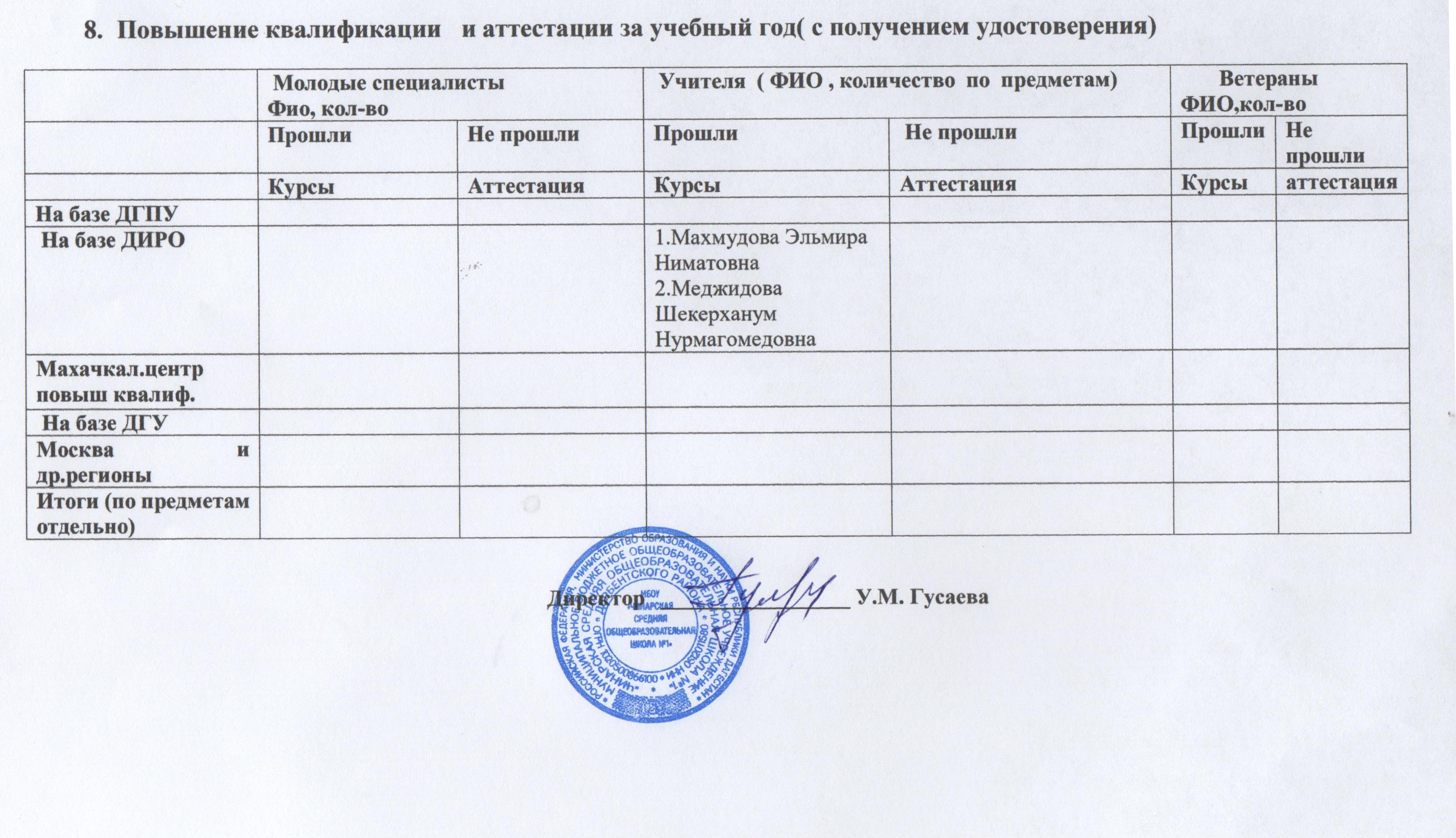 Классы                                             2019 /2020 учебный год                                             2019 /2020 учебный год                                             2019 /2020 учебный годКлассыУспеваемость        %Качество     %Ср. балл      1---      2100764,0       3100593,8      4100493,7 Всего нач. школа100613,8      5100413,5      6100453,6      7100533,6      8100453,5     9  100463,7Всего 5-9100463,5     10100654,1     11100664,1 Всего 10-11 кл.100654,1Всего  по школе100573,8№ПредметСр.бал по школе2017Ср.балл 2017г по респСр.балл2018г по школеСр.балл по району2018гСр.балл(по рес.)2018Ср.балл 2019 по школеСр.бал по району2019Ср.бал по респуб.2019 г1Русский язык55565960602Матем(проф)34334045513Физика40404142434Химия45444644465Информатика40434327606Биология44424643477история43244143438география35373950419Англ.язык547054674110Обществознание444144424411Литература4358475945Учебные годаКоличество   участников,фио                       ФИО и        количество   победителей   по уровням                       ФИО и        количество   победителей   по уровням                       ФИО и        количество   победителей   по уровням                       ФИО и        количество   победителей   по уровнямУчебные годаКоличество   участников,фиоШкольный (ФИО)Районный (ФИО)Республиканский (ФИО)Зональный/Всероссийский     (ФИО)                                     Олимпиады                                     Олимпиады                                     Олимпиады                                     Олимпиады2017-2018245 Аюбов Р.К. Алиев Р. А.Кахриманов Г.А.Тельпарова Б.И.Шахбанова Н.Ш.1АюбовР.К.(IIIместо)2018-2019375Алиева З.А.Гасанов С.А.Мурадова Х.Шахбанова Н.Ш.Шахбанов К.К2019-2020283Абдурашидова Л.Ш.Гасанов С.А.Шахбанова Н.Ш.                                Интеллектуальные конкурсы                                Интеллектуальные конкурсы                                Интеллектуальные конкурсы                                Интеллектуальные конкурсы2019-202031Конкурс чтецов Ибрагимова А.А.                                    Творческие конкурсы                                    Творческие конкурсы                                    Творческие конкурсы                                    Творческие конкурсы2019-202015 1Конкурс рисунковКахриманова М. Р.№Ф.И.О. учащихсяКласс 1Курбанова Алсу Эдуардовна5 б2Рабаданова Джумай Зауровна5 б3Абдурашидова Лейла Шамилевна5 в4Аюбова Самира  Кемрановна5 в5Гасанов Сулейман Абдулмеджидович6 а6Вердиев Махмуд Максимович6 б7Ахмедов Максим Исрафилович6 в8Салмаханова Самира Физрутдиновна7 а9Эмиргамзаева Заира Кулиевна7а10Ибрагимова Ашура Ахмедовна7 б 11Рабаданова Амина Магомедовна7б12Курбанова Джулия Тагировна8 а13Шахбанова Наиля Шамилевна8 а 14Алиев Рамазан Алиевич9 а15Рамазанов Рамазан Надырович9 б16Казиханова Аида Чингизовна10а17Мехтиева Ирада Ильхамовна10 б 18Махмудов Ислам Мазаевич11б19Омаров Кемран Русланович11бСтатусНазвание конкурса, проекта                Ф.И.О.  участникаМестоСтатусФ.И.О. участника Название мероприятияФорма участия2017-2018Абдурашидова Н.Ш.Семианр «Подготовка к ГИА по английскому языку»участник2018-2019Абдурашидова Н.Ш.Семинар «Преемственность экзаменационных  форматов ОГЭ и ЕГЭ по английскому языку»участник2019-2020Абдурашидова Н.Ш.Районный семинар « English party in our school»участник2019-2020Абдурашидова Н.Ш.Махмудова Э.Н.Семианр «Государственная аттестация 2020-2022: актуальные задачи подготовки к ЕГЭ и ОГЭ по английскому языку»участник2019-2020Махмудова Э.Н.Шахбанова Л.Н.Вебинар «Мастер-класс на английском языке. Обучение подростков иностранному языку»Семинар «Содержательные и методические особенности УМК по англ яз издательство «Русское слово»»участник2019-2020Шахбанова Л.Н.Семианр «Подготовка к ГИА 2020 по английскому языку»участникСтатусФ.И.О.  организатора Название мероприятияДатаЛинейка по Декаде НаукУчителя английского языка«А знаете ли вы…»04.02.2020 Ф.И.О. учителя Название методического продукта                   Цель  СрокиФ.И.О.  автора Название  статьи, брошюрыИздательство ДатаАбдурашидова Н.Ш.Презентация по английскому языку «Здоровый образ жизни»Инфоурок27.09.2018Абдурашидова Н.Ш.План урока на тему: «Погода»Инфоурок28.09.2018Махмудова Э.Н.План урока на тему: «Столицы России»Видеоуроки03.12.2019Махмудова Э.Н.Презентация «Достопримечательности Лондона»Интолимп29.11.2019СтатусФ.И.О. награжденногоНазвание наградыЗа  что награжденШколаРайонМахмудова Э.Н.грамотаКонкурс чтецов  «Дню матери» на англ. языке ГородРеспубликаРоссия№Ф.И.О.  учителя Название предмета МО, кафедрыТема, по которой обобщался опыт, методика работы, и др. Формы и уровни трансляции передового опытаГод обобщения1Абдурашидова Н.Ш.Англ язык «Метод проекта–как форма развития исследовательских способностей у обучающихся на уроках англ языка»доклад2Махмудова Э.Н.Англ язык«Типичные ошибки  написания письма а ОГЭ»доклад3Мурадова П.А.Англ язык«Обучение говорению на уроках английского языка»доклад4Меджидова Ш.Н.Англ язык«Обучение чтению на уроках английского языка в начальной школе»доклад5Шахбанова Л.Н.Англ язык«Модернизация технологий обучения по иностранным языкам»доклад